                                               «О проведении инвентаризации»                                                             1.Провести инвентаризацию дебиторской и кредиторской задолженности в администрации сельского поселения Бурлинский сельсовет по состоянию на 01 января 2021 года,  с 11.01.2021 г по 15.01.2021.2.Создать комиссию для проведения инвентаризации в составе: Председатель комиссии:  Хайретдинов А.К. - Глава СП Бурлинский сельсовет;Члены комиссии:   Суфиянова И.М.- управделами АСП Бурлинский сельсовет;   Кузнецова О.Ю – бухгалтер 1 категории МКУ Централизованная бухгалтерия;  Ишмухаметова А.А. –  специалист 1 категории АСП Бурлинский сельсовет.2. Контроль за исполнением настоящего распоряжения оставляю за собой.            Глава сельского поселения                                 А.К.ХайретдиновБАШ[ОРТОСТАН РЕСПУБЛИКА]ЫГАФУРИ РАЙОНЫ МУНИЦИПАЛЬ РАЙОНЫ БУРЛЫАУЫЛ СОВЕТЫАУЫЛ БИЛӘМӘҺЕХАКИМИӘТЕ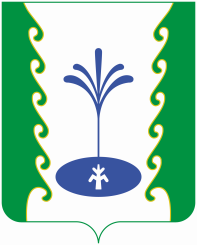 РЕСПУБЛИКА БАШКОРТОСТАНАДМИНИСТРАЦИЯ СЕЛЬСКОГО ПОСЕЛЕНИЯ БУРЛИНСКИЙСЕЛЬСОВЕТМУНИЦИПАЛЬНОГО РАЙОНА ГАФУРИЙСКИЙ РАЙОН АРАРРАСПОРЯЖЕНИЕ«11» январь 2021 й.№ 1«11» января 2021 г.